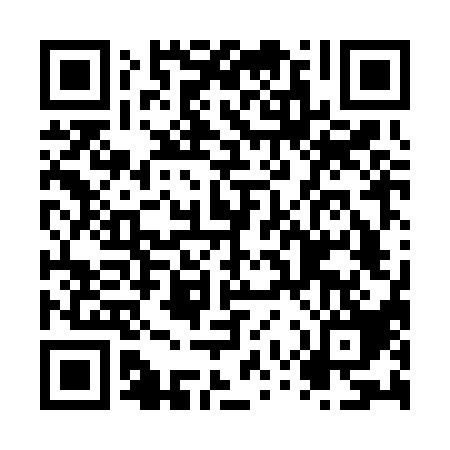 Ramadan times for Derby, AustraliaMon 11 Mar 2024 - Wed 10 Apr 2024High Latitude Method: NonePrayer Calculation Method: Muslim World LeagueAsar Calculation Method: ShafiPrayer times provided by https://www.salahtimes.comDateDayFajrSuhurSunriseDhuhrAsrIftarMaghribIsha11Mon4:354:355:4711:553:176:036:037:1112Tue4:354:355:4811:553:176:026:027:1013Wed4:354:355:4811:553:176:026:027:1014Thu4:364:365:4811:543:166:016:017:0915Fri4:364:365:4811:543:166:006:007:0816Sat4:364:365:4811:543:165:595:597:0717Sun4:364:365:4911:543:165:585:587:0618Mon4:374:375:4911:533:165:585:587:0619Tue4:374:375:4911:533:155:575:577:0520Wed4:374:375:4911:533:155:565:567:0421Thu4:374:375:4911:523:155:555:557:0322Fri4:384:385:5011:523:155:545:547:0223Sat4:384:385:5011:523:145:545:547:0124Sun4:384:385:5011:523:145:535:537:0125Mon4:384:385:5011:513:145:525:527:0026Tue4:384:385:5011:513:135:515:516:5927Wed4:394:395:5111:513:135:505:506:5828Thu4:394:395:5111:503:135:505:506:5729Fri4:394:395:5111:503:125:495:496:5730Sat4:394:395:5111:503:125:485:486:5631Sun4:394:395:5111:493:125:475:476:551Mon4:394:395:5211:493:115:475:476:542Tue4:404:405:5211:493:115:465:466:543Wed4:404:405:5211:493:115:455:456:534Thu4:404:405:5211:483:105:445:446:525Fri4:404:405:5211:483:105:435:436:516Sat4:404:405:5211:483:105:435:436:517Sun4:404:405:5311:473:095:425:426:508Mon4:414:415:5311:473:095:415:416:499Tue4:414:415:5311:473:085:405:406:4910Wed4:414:415:5311:473:085:405:406:48